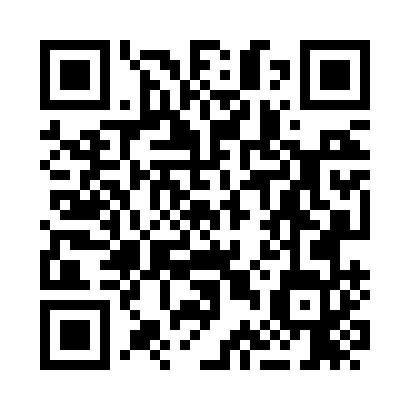 Prayer times for Berievo, BulgariaWed 1 May 2024 - Fri 31 May 2024High Latitude Method: Angle Based RulePrayer Calculation Method: Muslim World LeagueAsar Calculation Method: HanafiPrayer times provided by https://www.salahtimes.comDateDayFajrSunriseDhuhrAsrMaghribIsha1Wed4:236:141:186:168:2210:062Thu4:216:131:176:168:2310:083Fri4:196:111:176:178:2410:094Sat4:176:101:176:188:2510:115Sun4:156:091:176:188:2610:136Mon4:136:071:176:198:2710:147Tue4:116:061:176:208:2810:168Wed4:096:051:176:208:3010:189Thu4:076:041:176:218:3110:1910Fri4:066:031:176:218:3210:2111Sat4:046:011:176:228:3310:2312Sun4:026:001:176:238:3410:2513Mon4:005:591:176:238:3510:2614Tue3:585:581:176:248:3610:2815Wed3:575:571:176:258:3710:3016Thu3:555:561:176:258:3810:3117Fri3:535:551:176:268:3910:3318Sat3:525:541:176:268:4010:3419Sun3:505:531:176:278:4110:3620Mon3:485:521:176:288:4210:3821Tue3:475:511:176:288:4310:3922Wed3:455:511:176:298:4410:4123Thu3:445:501:176:298:4510:4224Fri3:425:491:176:308:4610:4425Sat3:415:481:176:308:4710:4626Sun3:405:481:186:318:4810:4727Mon3:385:471:186:318:4910:4828Tue3:375:461:186:328:5010:5029Wed3:365:461:186:338:5110:5130Thu3:345:451:186:338:5110:5331Fri3:335:451:186:348:5210:54